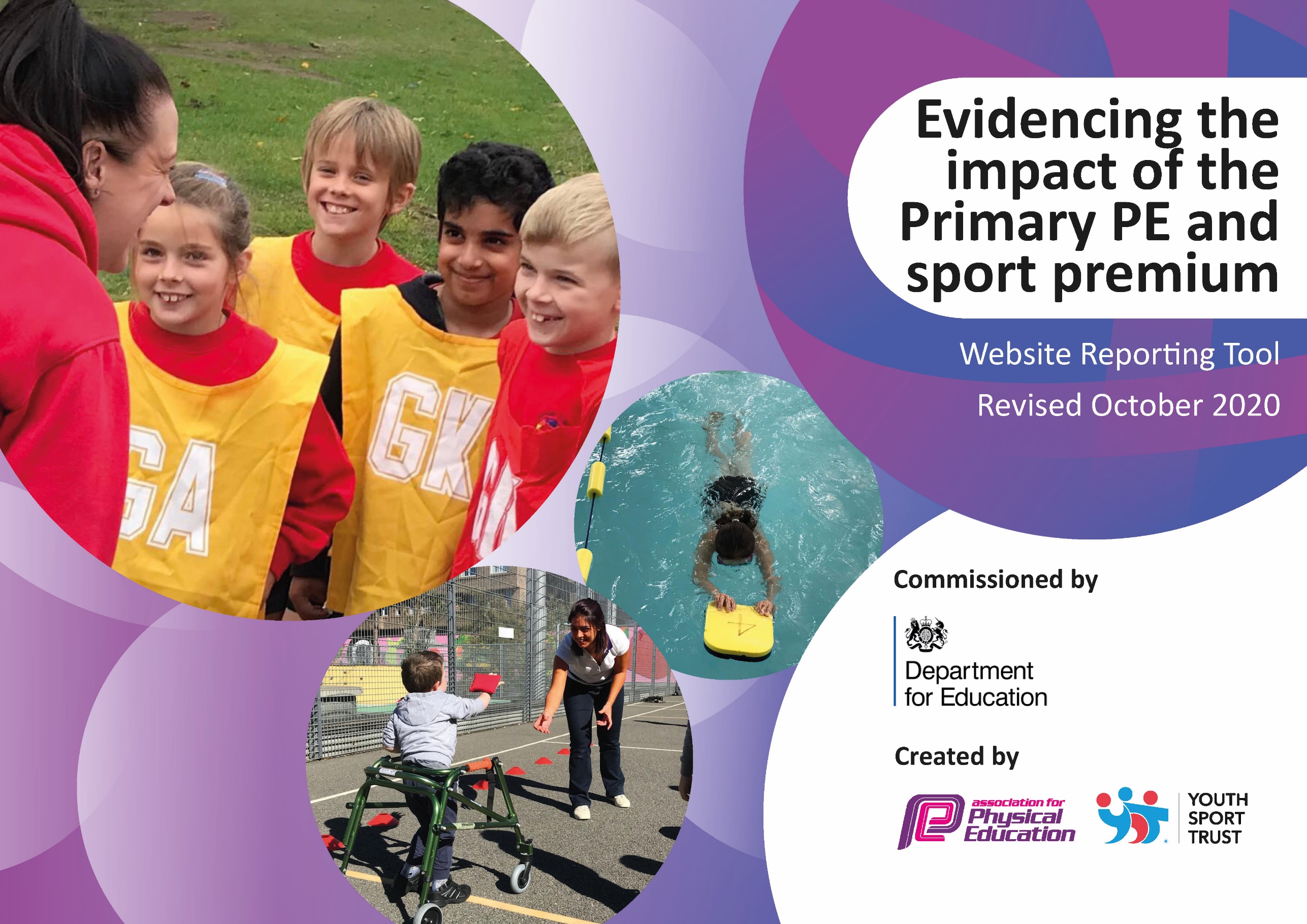 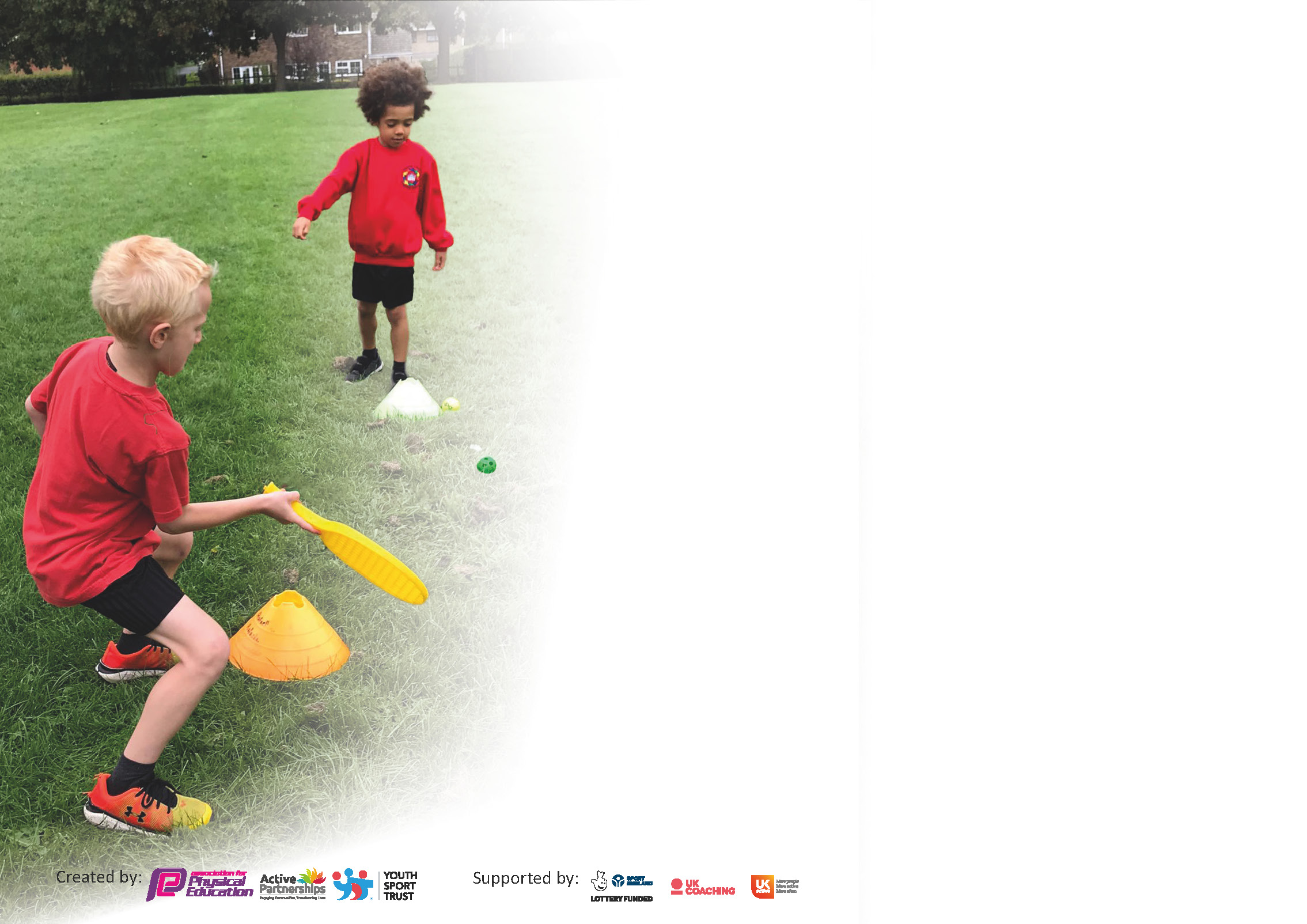 It is important that your grant is used effectively and based on school need. The Education Inspection Framework (Ofsted 2019 p64) makes clear there will be a focus on ‘whether leaders and those responsible for governors all understand their respective roles and perform these in a way that enhances the effectiveness of the school’.Under the Quality of Education criteria (p41) inspectors consider the extent to which schools can articulate their curriculum (INTENT), construct their curriculum (IMPLEMENTATION) and demonstrate the outcomes which result (IMPACT).To assist schools with common transferable language this template has been developed to utilise the same three headings which should make your plans easily transferable between working documents.Schools must use the funding to make additional and sustainable improvements to the quality of Physical Education, School Sport and Physical Activity (PESSPA) they offer. This means that you should usethe Primary PE and sport premium to:Develop or add to the PESSPA activities that your school already offerBuild capacity and capability within the school to ensure that improvements made now will benefit pupils joining the school in future yearsPlease visit gov.uk for the revised DfE guidance including the 5 key indicators across which schools should demonstrate an improvement. This document will help you to review yourprovision and to report your spend. DfE encourages schools to use this template as an effective way of meeting the reporting requirements of the Primary PE and sport premium.We recommend you start by reflecting on the impact of current provision and reviewing the previous spend.Schools are required to publish details of how they spend this funding as well as on the impact it has on pupils’ PE and sport participation and attainment by the end of the summer term or by 31st July 2021 at the latest.** In the case of any under-spend from 2019/20 which has been carried over this must be used and published by 31st March 2021.We recommend regularly updating the table and publishing it on your website throughout the year. This evidences your ongoing self-evaluation of how you are using the funding to secure maximum, sustainable impact. Final copy mustbe posted on your website by the end of the academic year and no later than the 31st July 2021. To see an example of how to complete the table please click HERE. Please note: Although there has been considerable disruption in 2020 it is important that you publish details on your website of how you spend the funding - this is a legal requirement.N.B. In this section you should refer to any adjustments you might have made due to Covid-19 and how these will influence further improvement.Did you carry forward an underspend from 2019-20 academic year into the current academic year? YES/NO * Delete as applicableIf YES you must complete the following sectionIf NO, the following section is not applicable to youIf any funding from the academic year 2019/20 has been carried over you MUST complete the following section. Any carried over funding MUST be spent by 31 March 2021.Key achievements to date until July 2020:Areas for further improvement and baseline evidence of need:Good range of PE offered across the yearSuccessful interschool skipping in year 4 and 2 All Y4 children access swimming for a whole yearGood links with secondary school provide range of PE activities to year 5 and 6Better outdoor lunchtime provisionBronze active mark achievedFirst place in WISE games at Gateshead stadiumSchool football team in placeY3/4/5/6 activity residential yearlyExcellent links with West view projectIncrease staff knowledge and skills in all areas of PEImplement coaching to upgrade present afterschool clubsProvide a secure framework for teachers to plan and deliver outstanding PE lessonsAccess for some children to the daily mile (intervention) but allow access for allAcademic Year: September 2020 to March 2021Total fund carried over: £Date Updated:What Key indicator(s) are you going to focus on?What Key indicator(s) are you going to focus on?What Key indicator(s) are you going to focus on?What Key indicator(s) are you going to focus on?Total Carry Over Funding:What Key indicator(s) are you going to focus on?What Key indicator(s) are you going to focus on?What Key indicator(s) are you going to focus on?What Key indicator(s) are you going to focus on?£IntentImplementationImplementationImpactYour school focus should be clear how you want to impact on your pupils.Make sure your actions to achieve are linked to your intentions:Carry over funding allocated:Evidence of impact: How can you measure the impact on your pupils; you may have focussed on the difference that PE, SS & PA have made to pupils re-engagement with school. What has changed?:Sustainability and suggested next steps and how does this link with the key indicators on which you are focussing this academic year?:Meeting national curriculum requirements for swimming and water safety.N.B Complete this section to your best ability. For example you might have practised safe self-rescue techniques on dry land.What percentage of your current Year 6 cohort swim competently, confidently and proficiently over a distance of at least 25 metres?N.B. Even though your pupils may swim in another year please report on their attainment on leaving primary school at the end of the summer term 2020.%What percentage of your current Year 6 cohort use a range of strokes effectively [for example, front crawl, backstroke and breaststroke]?%What percentage of your current Year 6 cohort perform safe self-rescue in different water-based situations?%Schools can choose to use the Primary PE and sport premium to provide additional provision for swimming but this must be for activity over and above the national curriculum requirements. Have you used it in this way?Yes/NoAcademic Year: 2020/21Total fund allocated: £19,410Date Updated: September 2020 Date Updated: September 2020 Key indicator 1: The engagement of all pupils in regular physical activity – Chief Medical Officers guidelines recommend that primary school pupils undertake at least 30 minutes of physical activity a day in schoolKey indicator 1: The engagement of all pupils in regular physical activity – Chief Medical Officers guidelines recommend that primary school pupils undertake at least 30 minutes of physical activity a day in schoolKey indicator 1: The engagement of all pupils in regular physical activity – Chief Medical Officers guidelines recommend that primary school pupils undertake at least 30 minutes of physical activity a day in schoolKey indicator 1: The engagement of all pupils in regular physical activity – Chief Medical Officers guidelines recommend that primary school pupils undertake at least 30 minutes of physical activity a day in schoolPercentage of total allocation:Key indicator 1: The engagement of all pupils in regular physical activity – Chief Medical Officers guidelines recommend that primary school pupils undertake at least 30 minutes of physical activity a day in schoolKey indicator 1: The engagement of all pupils in regular physical activity – Chief Medical Officers guidelines recommend that primary school pupils undertake at least 30 minutes of physical activity a day in schoolKey indicator 1: The engagement of all pupils in regular physical activity – Chief Medical Officers guidelines recommend that primary school pupils undertake at least 30 minutes of physical activity a day in schoolKey indicator 1: The engagement of all pupils in regular physical activity – Chief Medical Officers guidelines recommend that primary school pupils undertake at least 30 minutes of physical activity a day in school%IntentImplementationImplementationImpact21%School focus with clarity on intended impact on pupils:Actions to achieve:Funding allocated:Intended Evidence to be gathered to demonstrate impact:Sustainability and suggested next steps:Introduce the daily mile circuit for all children to accessAdditional TA at lunchtime to encourage active playgroundMap out and gravel new grass area on field to daily mile to be used before school and during lunchtimeEmploy member of staff to superviseLunchtime supervisor responsible for leading sport activities£2000£2000Children accessing daily mile and improved concentration in classAll children active over lunchtime period (N-Y6)This didn’t get completes. We marked it out temporarily in yard.Key indicator 2: The profile of PESSPA being raised across the school as a tool for whole school improvementKey indicator 2: The profile of PESSPA being raised across the school as a tool for whole school improvementKey indicator 2: The profile of PESSPA being raised across the school as a tool for whole school improvementKey indicator 2: The profile of PESSPA being raised across the school as a tool for whole school improvementPercentage of total allocation:Key indicator 2: The profile of PESSPA being raised across the school as a tool for whole school improvementKey indicator 2: The profile of PESSPA being raised across the school as a tool for whole school improvementKey indicator 2: The profile of PESSPA being raised across the school as a tool for whole school improvementKey indicator 2: The profile of PESSPA being raised across the school as a tool for whole school improvement%IntentImplementationImplementationImpact10%School focus with clarity on intended impact on pupils:Actions to achieve:Funding allocated:Intended Evidence to be gathered to demonstrate impact:Sustainability and suggested next steps:PE lead undertake series of CPD in order to further develop provision and gain silver active mark awardNew PE scheme of work to be introduced across school with CPD for staffAttend CPDEvidence gathering to be submittedPE lead source new scheme and deliver training to all staff£1000£1000Silver active mark achieved May 2020New scheme in place and accessed by all staffAchievedAchievedKey indicator 3: Increased confidence, knowledge and skills of all staff in teaching PE and sportKey indicator 3: Increased confidence, knowledge and skills of all staff in teaching PE and sportKey indicator 3: Increased confidence, knowledge and skills of all staff in teaching PE and sportKey indicator 3: Increased confidence, knowledge and skills of all staff in teaching PE and sportPercentage of total allocation:Key indicator 3: Increased confidence, knowledge and skills of all staff in teaching PE and sportKey indicator 3: Increased confidence, knowledge and skills of all staff in teaching PE and sportKey indicator 3: Increased confidence, knowledge and skills of all staff in teaching PE and sportKey indicator 3: Increased confidence, knowledge and skills of all staff in teaching PE and sport%IntentImplementationImplementationImpact46%School focus with clarity on intendedimpact on pupils:Actions to achieve:Fundingallocated:Intended Evidence to be gathered to demonstrate impact:Sustainability and suggestednext steps:TA responsible for taking children swimming is qualified coach and supports with teaching groups at swimmingCoaches used to support PE lessonsQualification achieved so more pupils get access to swimmingAll Y4 pupils have at least one year swimming.  Additional swimming given in year 6 for children not achieving milestones.To use a range of sporting professionals to train children and develop staff knowledge and confidence for a least one whole term.£1000£2000£6000100% of Y6 pupils can achieve the standards set out in the guidance – 100% swim 25m, use range of stokes and self saveStaff feedback, lesson observations etcAchieved for Autumn 1 and Summer 1 and 2Pupils will need some access to swimming in Y6 to catch up.Limited due to covid. We used Castle View staff in the summer term to support staff in gymnastics, dance and football.KS1 staff received little trainingKey indicator 4: Broader experience of a range of sports and activities offered to all pupilsKey indicator 4: Broader experience of a range of sports and activities offered to all pupilsKey indicator 4: Broader experience of a range of sports and activities offered to all pupilsKey indicator 4: Broader experience of a range of sports and activities offered to all pupilsPercentage of total allocation:Key indicator 4: Broader experience of a range of sports and activities offered to all pupilsKey indicator 4: Broader experience of a range of sports and activities offered to all pupilsKey indicator 4: Broader experience of a range of sports and activities offered to all pupilsKey indicator 4: Broader experience of a range of sports and activities offered to all pupils%IntentImplementationImplementationImpact10%School focus with clarity on intendedimpact on pupils:Actions to achieve:Fundingallocated:Intended Evidence to be gathered to demonstrate impact:Sustainability and suggestednext steps:Y2 and Y4 take part in inter schools skipping competitionTA’s trained to teach skippingSkipping coach delivers skipping programme to year 2 and 4Weekly skipping lessons and after school clubs1 term TA 1 hour per week x2 Costs of training and transport£2000Full attendance at weekly skipping lessonsY2 and 4 compete alongside other schools in competition summer termNot acheivedKey indicator 5: Increased participation in competitive sportKey indicator 5: Increased participation in competitive sportKey indicator 5: Increased participation in competitive sportKey indicator 5: Increased participation in competitive sportPercentage of total allocation:Key indicator 5: Increased participation in competitive sportKey indicator 5: Increased participation in competitive sportKey indicator 5: Increased participation in competitive sportKey indicator 5: Increased participation in competitive sport%IntentImplementationImplementationImpactSchool focus with clarity on intendedimpact on pupils:Actions to achieve:Fundingallocated:Evidence and impact:Sustainability and suggestednext steps:KS2 football team Sports day FS-Y6Charity fund raiser – Water Wipeout (summer term)Town Wide competitions e.g SportabilityTermly access to courses ran by foundation of light – all year groups (range of activities)Train weekly and attend matches after school with transport costsAll year groups have access to ‘Foundation of light’ courses throughout the year (see additional plan) with transport costs£1000£500£1000Football team attend matchesParent/pupil voice from sports dayParticipation figures for wipeout event and analysis of funds raisedStaff feedback re participation of pupils and quality of courses – evidence documented using IpadAchieved in Summer termWe went ahead with a vitual sports dayNot achieved, but we used funding for climbing wall for all year 2-6Signed off bySigned off byHead Teacher: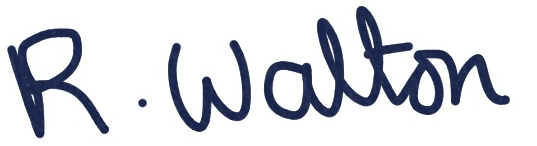 Date:27/9/20Subject Leader:S KnoxDate:27/9/20Governor:D PearsonDate:27/9/20